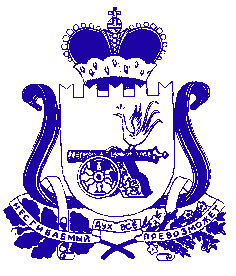 ФИНАНСОВОЕ УПРАВЛЕНИЕ АДМИНИСТРАЦИИ МУНИЦИПАЛЬНОГО ОБРАЗОВАНИЯ «ДЕМИДОВСКИЙ РАЙОН» СМОЛЕНСКОЙ ОБЛАСТИПРИКАЗот  25.11.2022  №22О внесении изменений в приложение к Порядку применения бюджетной классификации Российской Федерации утвержденному приказом Финансового управления Администрации муниципального образования «Демидовский район» Смоленской области от 28.12.2021 № 59 Внести в приложение к Порядку применения бюджетной классификации Российской Федерации в части, относящейся к местному бюджету, утвержденному приказом Финансового управления Администрации муниципального образования «Демидовский район» Смоленской области от 28.12.2021 № 59 (в ред. от 10.01.2022 № 1, от 16.03.2022 № 4, от 01.06.2022 № 8, от 30.06.2022 № 11, от 22.07.2022 № 13, от 27.10.2022 № 19), следующее изменение:	-	 «Перечень и коды целевых статей расходов местного бюджета», дополнить строкой следующего содержания:Настоящий приказ вступает в силу со дня подписания.«0640402250Расходы на текущие и капитальные ремонты зданий и сооружений муниципальных учреждений».Начальник Финансового управления Администрации муниципального образования  «Демидовский район» Смоленской области                    Н.П. Козлова